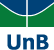 NADA CONSTAO presente nada consta deverá ser solicitado com antecedência mínima de 15 dias. Se precisar da declaração durante o período de férias letivas, solicitar com maior antecedência.Eu, NOME COMPLETO DO(A) DISCENTE, email TAL NÃO TIRAR NEGRITO ATÉ AQUI, matrícula TAL, CPF TAL, RG TAL, do curso de Mestrado Doutorado em Botânica, apresento a presente declaração, que será por mim assinada e pelo(a) orientador(a), em atendimento ao Regulamento do Programa de Pós-Graduação em Botânica da Universidade de Brasília. Com relação ao Herbário UB, declaro que:(  )	Não utilizei os serviços do Herbário da Universidade de Brasília.(  )	Utilizei os serviços do Herbário da Universidade de Brasília, sendo que todas as coletas foram incorporadas, com digitalização dos dados, montagem e organização dos espécimes dentro da coleção. (  )	Utilizei os serviços de permuta e providenciei a devolução das amostras identificadas.Salvar como PDF e encaminhar para: curadoriaub@gmail.com com o assunto: Nada consta.De acordo,A curadoria encaminhará o documento PDF para a secretaria do PPGBOT, com cópia para o(a) discente, conforme dados do cabeçalho. Mesmo que o(a) discente não tenha usado o herbário, é preciso que declare que não usou.Nome do(a) discente:Nome do(a) orientador(a):Assinatura do(a) discenteAssinatura do(a) orientador(a)Assinatura da Curadoria do Herbário UB